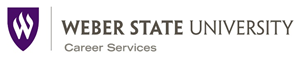 PART 4: Designing My 3 WebersThere are multiple pathways for moving forward in your career journey! The goal of this assignment is to create 3 different possible paths you are interested in exploring.  During your time at Weber State, you may move from one path to another, pull in pieces from various paths, or create a new path altogether.  That is fine and completely normal! Each of these paths hold equal value – no one path is better or more important than another.  Start with where you are now. Whether this is your first semester or your last, design the different experiences you can have at Weber and beyond, and then take steps to put them into action!Assignment Instructions | Video Assignment Instructions Available HEREThe 3 different Weber Paths you will create are:Purple Path: (The story you tell today.) What do you tell people you’re doing right now?White Path: (The story changes.) Imagine that your current major is gone, or that your interests and abilities change. What would you do if you couldn’t pursue the Purple Path?Gold Path: (Dream big!) You have no constraints (family pressure, status fear, financial pressure, cultural norms, gender norms, etc.) What would you do at WSU if you could do anything?In EACH of your 3 Webers Paths (Purple, White, and Gold) include: 1 (or more) major of interest (Explore the majors and minors available at Weber)3 (or more) academic and/or non-academic activities to help you explore your interests (See the Wildcat Advantage and Student Affairs Resources websites for available services and activities to choose from, such as doing community service.)3 (or more) personal events/achievements you want to do along the way (Ex. get a pet, go on a trip)Fill in the 4 Dashboard Gauges:Resources (Do you have the time, money, skill, contacts to pull off this path?)Likeability (How do you feel about this path?)Confidence (How confident are you about pulling this off?)Coherence (Is this path consistent with your personal and professional values?)1 (or more) question you still have about the path (Ex. What kind of internship could I do?)Optional: Add pictures to bring it to life!Reflect on your experience creating your paths:What surprised you about creating these three different versions of your Weber experience?What are you most excited about or curious to try in each path?What resources or connections do you need to make to start exploring your three lives at Weber?What element of your Gold Path can you incorporate into one of your other Paths?Example: In my Gold Path I become a lawyer, but I’m not sure I have the confidence or the resources to pull it off.  I could join the Pre-Law Association to see if I can learn from other WSU students about how they are making it happen.What small step will you take THIS WEEK to explore one of your paths?Getting StartedNot sure where to start? Consider these resources to help you create your 3 Webers:Go to onetonline.org to research career informationExplore the majors and minors available at WeberCheck out the Wildcat Advantage and Student Affairs Resources websites for available services and activities you can choose fromBelow is an example of the completed My 3 Webers assignment (minus the Reflection section): 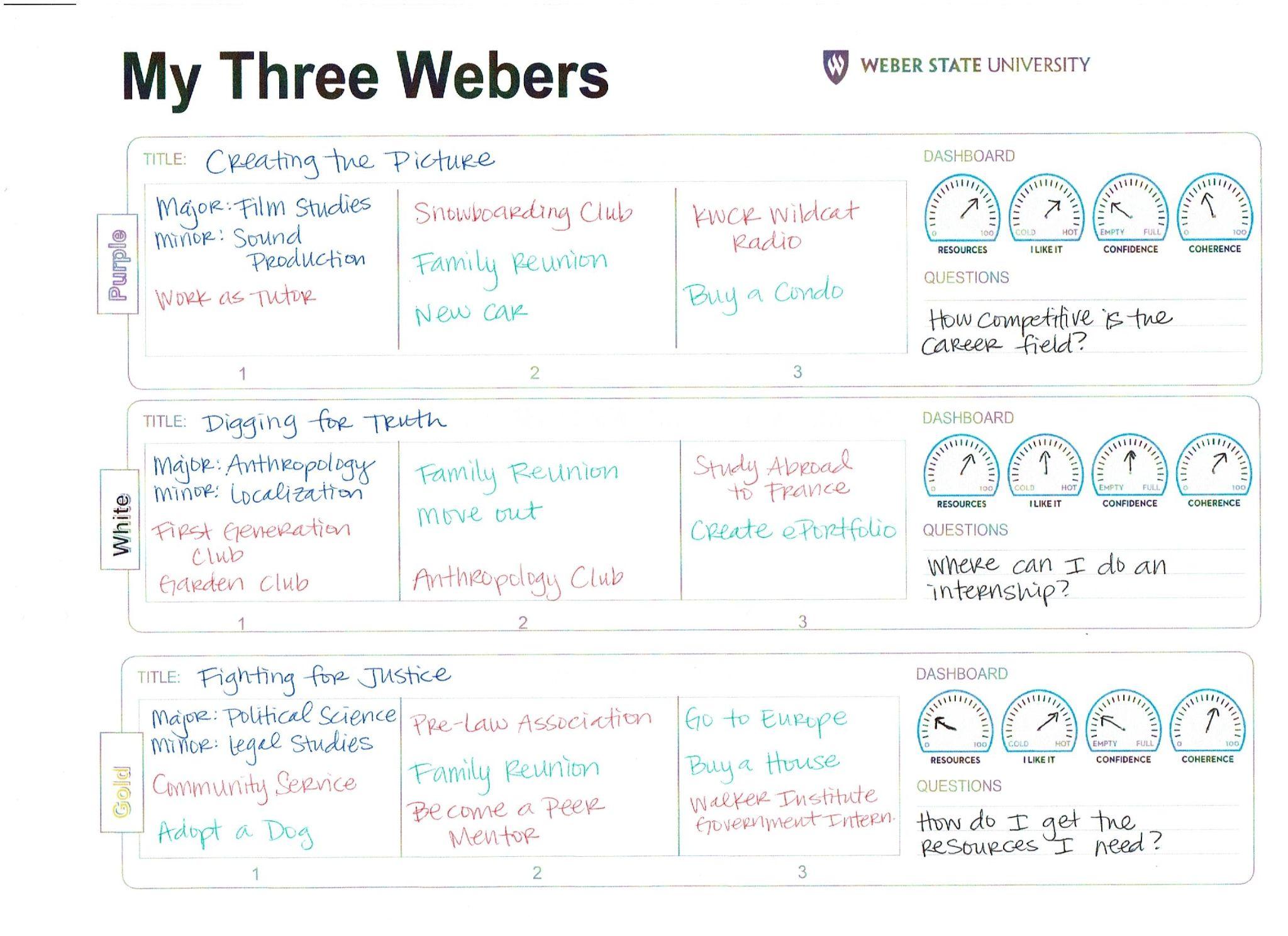 